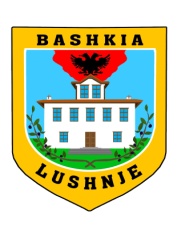        REPUBLIKA E SHQIPERISE   BASHKIA LUSHNJE                                                                                                                               Formulari Nr. 3                                                           FTESË PËR OFERTËEmri dhe adresa e Autoritetit KontraktorEmri :Bashkia Lushnje Adresa : Lagjia”Kongresi I Lushnjes” Lushnje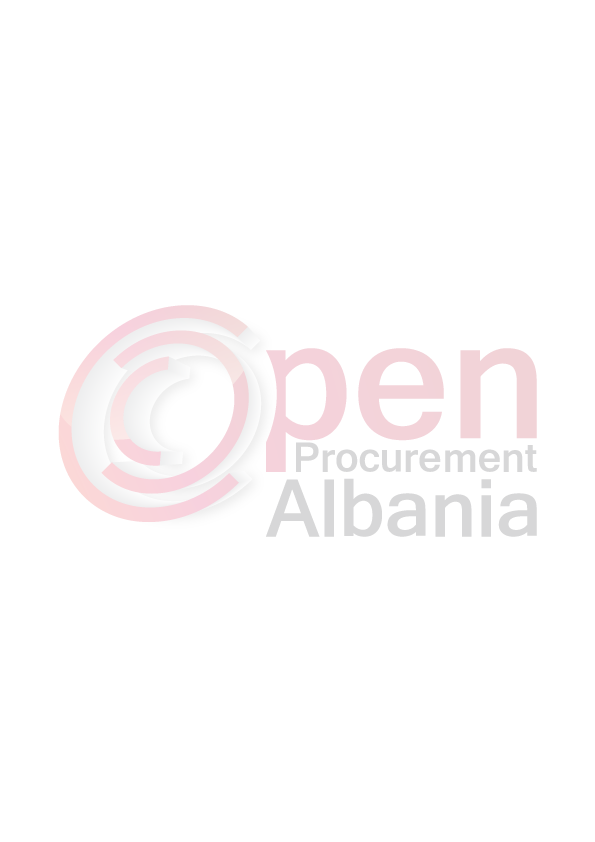 Tel/Fax : 069 444 23 32E-mail : bashkia_lushnje@yahoo.comFaqja e Internetit:www.bashkialushnje.gov.alAutoriteti Kontraktor   Bashkia Lushnje  do të zhvillojë procedurën e prokurimit me vlerë të vogël me fond limit : 14 500  (katermbedhjete mije e peseqind ) leke pa tvsh , me objekt: “ Blerje shtypshkrime per  nevojat e Qendres se Arsimit ” Data e zhvillimit do të jetë 19/ 04 / 2015  ora  15 : 00   në adresën www.app.gov.al Jeni të lutur të paraqisni ofertën tuaj për këtë objekt prokurimi me këto të dhëna (specifikimet teknike të mallit/shërbimit/punës)Operatori ekonomik i renditur i pari, përpara se të shpallet fitues, duhet të dorëzojë pranë Bashkise Lushnje  keto mallra:Operatoret ekonomike  ofertues  jane te lutur   të paraqisin ofertën e tyre  për këtë objekt prokurimi me këto të dhëna:Per te 4 ( katert ) artikujt  shih modelet bashkelidhur  fteses per oferte.  Mandatet e arketimit  dhe mandat  pagesat  duhet te kene  gjithsej 33 flete  origjinale  + 2 kopje  me  ngjyra.Libri I  arkes duhet te kete 1 flete  origjinale dhe 1  kopje me  ngjyra  gjithsej 150  fleteDitari  te kete  gjithsej  150 flete   Autoriteti kontraktor rezervon te drejten e kthimit te artikullit  qe nuk  eshte  sipas kerkesave te duhura.Operatori  fitues  duhet  te  kontaktoje  me Autoritetin  Kontraktor  brenda  1( nje )  dite  nga  shpallja  fitues  , ne rast te kundert kjo do te perbeje kusht per skualifikimin tuaj.  Afati i levrimit: Dorezimi i mallit do behet brenda 3 diteve ne magazinen e Bashkise Lushnje .  Operatori ekonomik fitues duhet te dorezojeekstraktin e QKR – se  bashke me faturen dhe vertetimin bankar qe permban numrin e llogarise dhe IBAN-in.                         TITULLARI I AUTORITETIT KONTRAKTORFATOS TUSHENr              EMERTIMET Njesia        Sasia1Mandat arketimicope902Mandat pagesecope103 Liber arkecope34 Ditarecope3